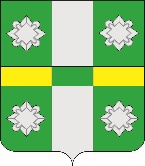 Российская ФедерацияАдминистрацияТайтурского городского поселенияУсольского муниципального района Иркутской областиПОСТАНОВЛЕНИЕОт 20.03.2024г.								№99р.п. ТайтуркаО награждении в честь профессионального праздникаДня работника культурыВ соответствии с постановлением администрации Тайтурского городского поселения Усольского муниципального района Иркутской области «Об утверждении Положения «О Почетной грамоте главы Тайтурского городского поселения Усольского муниципального района Иркутской области, Грамоте главы Тайтурского городского поселения Усольского муниципального района Иркутской области, Благодарности главы Тайтурского городского поселения Усольского муниципального района Иркутской области» от 23.03.2022г. №88, руководствуясь ст.ст. 23,46 Устава Тайтурского муниципального образования ПОСТАНОВЛЯЕТ:Наградить Грамотой и.о. главы Тайтурского городского поселения Усольского муниципального района Иркутской области в честь Дня работника культуры:Чечит Людмилу Сергеевну, заведующую клубом с. Холмушино МКУК «Тайтурский КСК», за добросовестный труд и высокий профессионализм;Чечит Людмилу Константиновну, библиотекаря с. Холмушино МКУК «Тайтурский КСК», за добросовестный труд и высокий профессионализм;Плотникову Елену Сергеевну, библиотекаря д. Буреть МКУК «Тайтурский КСК», за добросовестный труд и высокий профессионализм;Куценко Татьяну Викторовну, директора МКУК «Тайтурский КСК», за добросовестный труд и высокий профессионализм;Ермолину Екатерину Викторовну, заведующую ОСП «Родник» р.п. Тайтурка МБУК Районный дом культуры» р.п. Белореченский за добросовестный труд и высокий профессионализм;Курченко Надежду Александровну, директора МБУК «Центральная межпоселенченская библиотека Усольского района» за добросовестный труд и высокий профессионализм;Будникову Валентину Владимировну, директора МБУ ДО «ДШИ р.п.Тайтурка» за добросовестный труд и высокий профессионализм.Наградить Благодарностью и.о. главы Тайтурского городского поселения Усольского муниципального района Иркутской области в честь Дня работника культуры:Константинову Юлию Петровну, уборщика помещений клуба д. Кочерикова МКУК «Тайтурский КСК», за добросовестный труд;Фаршанева-Андриевского Артема Юрьевича, звукооператора ОСП «Родник» р.п. Тайтурка МБУК Районный дом культуры» р.п. Белореченский за добросовестный труд и высокий профессионализм;Рыжанкову Оксану Ивановну, руководителя клубного формирования ОСП «Родник» р.п. Тайтурка МБУК Районный дом культуры» р.п. Белореченский за добросовестный труд и высокий профессионализм;Сидельникову Кристину Вячеславовну, балетмейстера народного танцевального коллектива «Жарки» ОСП «Родник» р.п. Тайтурка МБУК Районный дом культуры» р.п. Белореченский за добросовестный труд и высокий профессионализм;Сизых Валентину Николаевну, заведующую сектора ОСП «Родник» р.п. Тайтурка МБУК Районный дом культуры» р.п. Белореченский за добросовестный труд и высокий профессионализм;Ефимову Елену Александровну, заведующую сектора ОСП «Родник» р.п. Тайтурка МБУК Районный дом культуры» р.п. Белореченский за добросовестный труд и высокий профессионализм;Мясникову Марину Николаевну, заведующую хозяйством ОСП «Родник» р.п. Тайтурка МБУК Районный дом культуры» р.п. Белореченский за добросовестный труд и высокий профессионализм;Налётову Надежду Георгиевну, уборщика служебных помещений ОСП «Родник» р.п. Тайтурка МБУК Районный дом культуры» р.п. Белореченский за добросовестный труд;Ульянову Татьяну Игоревну, уборщика служебных помещений ОСП «Родник» р.п. Тайтурка МБУК Районный дом культуры» р.п. Белореченский за добросовестный труд;Косолапова Андрея Витальевича, дирижера народного духового оркестра имени А.Ю. Малышева ОСП «Родник» р.п. Тайтурка МБУК Районный дом культуры» р.п. Белореченский за добросовестный труд и высокий профессионализм;Малышева Павла Юрьевича, аккомпаниатора-концертмейстера ОСП «Родник» р.п. Тайтурка МБУК Районный дом культуры» р.п. Белореченский за добросовестный труд и высокий профессионализм;Шишкину Любовь Владимировну, швею ОСП «Родник» р.п. Тайтурка МБУК Районный дом культуры» р.п. Белореченский за добросовестный труд и высокий профессионализм;Дергачёва Евгения Николаевича, дирижёра народного ансамбля народных инструментов ОСП «Родник» р.п. Тайтурка МБУК Районный дом культуры» р.п. Белореченский за добросовестный труд и высокий профессионализм;Барановского Валерия Петровича, преподавателя МБУ ДО «ДШИ р.п.Тайтурка» за добросовестный труд и высокий профессионализм;Дегтярёву Любовь Петровну, библиотекаря МБУК ««Центральная межпоселенческая библиотека Усольского района» за добросовестный труд и высокий профессионализм;Акимову Наталью Андреевну, библиотекаря МБУК ««Центральная межпоселенческая библиотека Усольского района» за добросовестный труд и высокий профессионализм;Топольскую Наталью Борисовну, методиста МБУК ««Центральная межпоселенческая библиотека Усольского района» за добросовестный труд и высокий профессионализм;Радионова Виктора Владимировича, концертмейстера МБУ ДО «ДШИ р.п.Тайтурка» за добросовестный труд и высокий профессионализм;Пиндичук Елену Викторовну, заведующую клубом д. Кочерикова МКУК «Тайтурский КСК», за добросовестный труд и высокий профессионализм;Федорову Анну Викторовну, менеджера КДУ МКУК «Тайтурский КСК», за добросовестный труд и высокий профессионализм;Соловьеву Галину Ивановну, менеджера КДУ МКУК «Тайтурский КСК», за добросовестный труд и высокий профессионализм;Бузаеву Екатерину Александровну, художественного руководителя МКУК «Тайтурский КСК», за добросовестный труд и высокий профессионализм;Кистереву Татьяну Александровну, уборщика помещений библиотека д. Буреть МКУК «Тайтурский КСК», за добросовестный труд;Щитову Галину Николаевну, уборщика помещений клуба д. Кочерикова МКУК «Тайтурский КСК», за добросовестный труд;Ведущему специалисту администрации по кадровым вопросам и делопроизводству Гурьевой А.О. опубликовать настоящее постановление в средствах массовой информации в газете «Новости» и разместить на официальном сайте администрации Тайтурского городского поселения Усольского муниципального района Иркутской области (http:// http://taiturka.irkmo.ru/) в информационно – телекоммуникационной сети «Интернет».Контроль за исполнением настоящего постановления оставляю за собой.Подготовил: ведущий специалист по социальным вопросам и организационно-массовым мероприятиям _______ Ю.А. Батурина«___»_________2024 г.Согласовано: главный специалист администрации по юридическим вопросам и нотариальным действиям __________ О.В. Мунтян «___»_________2024 г.И.о. главы Тайтурскогогородского поселения Усольского муниципального района Иркутской области                                                         И.И. Платонова